REMOTE ACCESSJoin the meeting: https://join.me/sfei-conf-cw1On a phone or tablet, launch the join.me app (https://join.me/app) and enter meeting code: sfei-conf-cw1Join the audio by phone:United States - San Francisco, CA   +1.415.655.0381Access Code 943326397# AGENDA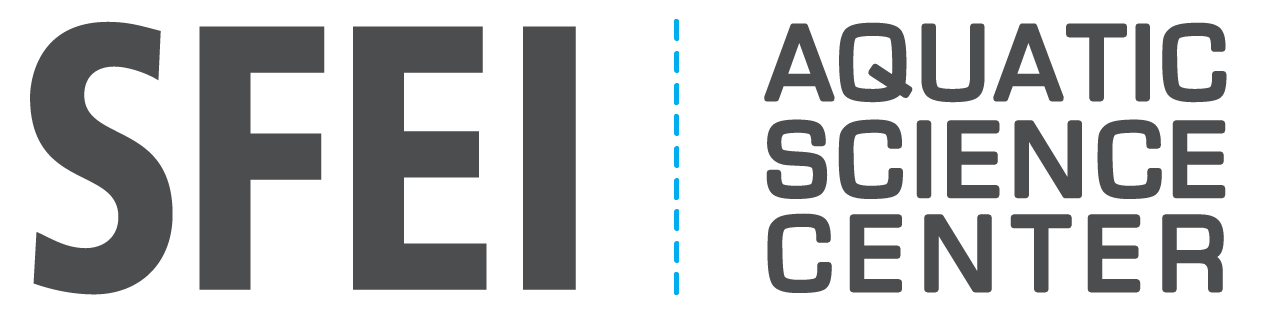 4911 Central Ave Richmond, CA 94804RMP Microplastic WorkgroupJune 29th, 201610:00 AM – 4:00 PM1.Introductions and Goals for Today’s Meeting The goals for today:Agree on Management QuestionsIdentify Data GapsDevelop a Strategy for Monitoring Microplastic in the Bay10:00Philip Trowbridge 2. Elements of the Strategy, Conceptual Model and RMP Management QuestionsReview of the RMP work to date, impetus for strategy development, and presentation of draft Management Questions
Meeting Materials:FactsheetConceptual Model Draft Management QuestionsDesired Outcome:  Provide an overview, and frame the discussion for the day.10:10Rebecca Sutton 3a.MQ1:  How much microplastic pollution is there in the Bay? Development of Microplastic Analytical Techniques - BACWA
Wastewater treatment plant effluent presents unique challenges to developing a reliable analytical method for microplastics. This presentation discusses results of BACWA’s effort to develop a method that can characterize and quantify microplastic in wastewater treatment plant effluent at a reasonable cost.10:40Nirmela Arsem,EBMUD 3b.MQ1:  How much microplastic pollution is there in the Bay? Development of Microplastic Analytical Techniques- USEPA
USEPA is working on method development for analysis of fish tissues and sediment.  11:05Anna-Marie Cook, USEPA 3c.MQ1: How much microplastic pollution is there in the Bay?Discussion of Analytical TechniquesAre there readily available techniques that can be used to characterize microplastic in the Bay?  If not, what will it take to develop robust methods?  How will we validate the methods such that there is confidence in the results?Desired Outcome:   Identification of appropriate methods or next steps to develop robust methods to monitoring microplastic in the Bay.11:25 Group4.MQ2:  What are the health risks? Microplastics may present a risk as a result of physical blockages or the impact associated with chemical exposures from the plastics or contaminants sorbed to the plastic. In addition, microplastics may bioaccumulate.   Desired Outcome:   Better understanding of risks to human health and aquatic life.  Identification of the information gaps for the San Francisco Bay.11:45Chelsea Rochman, UC-DavisLunch Break12:305.MQ3:  What are the sources, pathways, loadings, and processes leading to microplastic pollution in the Bay?   An evaluation of potential sources of microplastic may aid in the identification of potential management actions.  With this management question, the RMP hopes to answer questions such as:  Are there different loads from different pathways?  Are sediments a potential source of microplastic?Desired Outcome:   Better understanding of sources and pathways.  Identification of information gaps associated with San Francisco Bay.1:10Sherri Mason; SUNY; Stephanie Karba, Bren School, UC-Santa Barbara6.Identification of Data Gaps and Discussion of Monitoring StrategyCurrently, there are many data gaps regarding microplastics in the Bay.  A draft list of monitoring and special studies to address these information needs has been developed.  The group will discuss priorities and phasing of the activities (and any new suggested activities) to develop a multi-year strategy for answering the management questions about microplastics in the Bay.Meeting Materials:List of Potential Microplastic Monitoring and Studies for SF Bay Desired Outcome:   Multi-year strategy to address information needs related to microplastics in San Francisco Bay 1:55  Phil Trowbridge, Meg Sedlak, and Becky Sutton7. Identification of Next Steps and Action Items3:20  Phil Trowbridge8.Adjourn 3:45